社團法人台中市身障福利協進會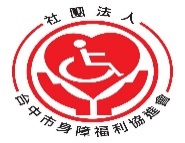 運動i臺灣2.0~112年全國身心障礙者地板冰壺邀請賽簡章及報名表 一、目的：本會自109年8月成立地板冰壺至今，不斷鼓勵身心障礙者從事地板冰壺運動，目的在提升國內身心障礙者地板冰壺運動風氣，冰壼運動礙於冰上場地所限，在沒有真冰的環境下進行，於是改良為在地板上便可進行的運動，冰壺運動目前已是冬季奧運的正式比賽項目。地板冰壺(Floor Curling)是冰壺(Curling)運動的簡易版，規則和冰上冰壺規則幾乎完全相同，藉由此運動發掘優秀選手再移至冰宮以冰上訓練，為國爭光!二、相關單位：1、主辦單位：臺中市政府運動局、社團法人台中市身障福利協進會2、指導單位：教育部體育署3、承辦單位：社團法人臺中市身障福利協進會中福冰壺隊4、協辦單位：台中縣傑人會、維他露基金會、富邦慈善基會、中華民國冰壺協會、三、辦理類別：■身心障礙者專案  ■體育活動  ■單一活動人數介於100至249人次之間四、活動地點：朝馬運動中心3F籃球場（地址：臺中市西屯區朝貴路199號  電話：04-22536789）五、活動時間：112年7月30日(星期日)08:00~16:00六、地板冰壺競賽及趣味賽規程：1、 比賽為四局制單淘汰賽，每局各隊有4分30秒的擲壺時間，總分高者晉級下一輪賽事。2、 比賽結束兩隊總分如遇平分時，各隊派一名隊員以投擲一壺進入得分區以最接近中心點為主方式進行決勝。4、 開始比賽由隊長猜拳決定先攻順序，贏者決定先後，輸者決定壺色，每局勝方為下一局先攻方。5、 當發現投壺選手，誤投對手的壺，須通知隊長更換回正確顏色之壺，並將錯誤的壺取回對手置壺區。6、 比賽隊伍必須保持不少於3 名隊員方能報名參加比賽，比賽開始至結束必須依照報名組隊人數進行比賽；當只有三名隊員上場比賽時，第一投手投3 個壺，第二投手投3 個壺，第三投手投2 個壺；此時由第二投手擔任副隊長，第三投手擔任隊長。若該隊少於3 名隊員則被判斷該隊為整場比賽的負方。7、 防守區規則：前五顆壺不得將對手位於防守區的壺擊出界外，如擊出界外，該壺視同犯規，須移出場外，原場上的壺則歸回原位；位於大本營的壺則不在此限。8、 身障組的冰壺需放於起始區的前端線後面.也不可壓線，若坐輪椅擲壺，其下肢不能著地。輪椅要在投壺區前端線及其延續線後進行，不受左右賽道邊線的限制。9、 各隊需在賽前決定選手投壺次序，競賽中不可任意交換投壺順序。10、各隊請於賽前15分鐘進行檢錄，比賽時間正式開始後，仍未完成檢錄報到視同棄權。11、每局比賽時間為12分鐘，各隊為6分鐘；比賽熱身時間2分鐘。12、比賽一律使用推捍，比賽開始不得違規更換投壺次序或替補選手，若經人檢舉取消比賽資格。13、趣味競賽於進入8強後開始進行，參加者每人投擲8球，以進得分區5球為勝。14、如遇特殊狀況，則由大會決議臨時暫停時間處理。七、申訴：    1、 凡規則有明文規定或類似明白之決定者，均以裁判之判決為終決，不得提出異議。2、 運動員的參賽資格申訴，應於比賽開始前提出，其他申訴均應在該比賽後一小時內提出，否則不予接受。八、暫停比賽：1、 整場比賽，每方均有一次 2 分鐘的暫停機會。暫停機會由比賽中的隊員以“T”手勢為之。2、 在暫停時間內，申請方教練可在賽道旁與隊員討論策略戰術，對方教練不得與本方隊員討論比賽；當暫停時間結束，必須要停止與團隊的協商並立即再進行比賽。九、報名辦法：1、 請至本會網站之下載專區http://www.cometcf.org.tw/ap/download_list.aspx?bid=312、 塡妥網路表單後，寄至以下報名地址或賴群組。　       報名單位： 社團法人台中市身障福利協進會 報名地址： 台中市南屯區東興路一段450號聯絡電話： 04-24723338  04-24757057聯 絡 人： 秘書處3、 報名日期：自即日起至112年05月29日截止（請於截止日前寄出，以郵戳為憑）         ※建議採用線上報名方式，可節省作業時間十、比賽抽籤：1、 日期及地點：訂於民國112年06月01日(星期四)18:30，假社團法人臺中市身障福利協進會辦公室抽籤，各組隊亦可親自蒞臨抽籤，若當日逾時未到，由承辦單位代抽，不得異議，全程錄影公佈於本會網站及中福Facebook。2、 抽籤完成後，立即準備繕印秩序冊，各隊不得更換名單。十一、保險：本活動將投保公共意外責任險，參加學員及工作人員投保300萬元人身保險（含死亡、傷殘及醫療給付）。2、 額度如下，若有其他保險需求(如個人人身保險)，建請自行辦理。        a.每一個人身體傷亡：新台幣300萬元。        b.每一事故身體傷亡：新台幣1,500萬元。c.每一事故財務損失：新台幣200萬元。十二、單位報到1、 報到時間：112年7月30日(星期日)早上08:302、 報到地點：朝馬運動中心3F籃球場（地址：臺中市西屯區朝貴路199號  電話：04-22536789）十三、領隊會議：訂於早上9:00十四、獎勵：1、團體組比賽組取前三名發放獎盃及獎金第一名5,200元、第二名2,800元、第三名1,800元2、趣味競賽個人組取前三名發放獎狀及獎品十五、活動程序：十六、報名表時間活動內容08：30～09：00報到09：00～09：10領隊會議09：15～09：55三十二強賽(一)10:：00～10：30開幕、致詞、大合照10：40～11：20三十二強賽(二)11：30～12：10十六強賽12：10～13：00午餐13：00～13：40八強賽13：50～14：30四強賽14：40～15：20冠軍賽（季軍賽）15：20～15：30計分15：30～15：45頒獎15：45～16：00閉幕、清場單位名稱電 話領隊姓名TEL:教練姓名TEL:管理聯絡人TEL:志工、陪同人數選手(      )人        職員(      )人選手(      )人        職員(      )人選手(      )人        職員(      )人葷食(      )人       素食(      )人葷食(      )人       素食(      )人葷食(      )人       素食(      )人1隊名第1投手姓名第2投手姓名第3投手姓名(副隊長)第4投手姓名(隊長)12隊名第1投手姓名第2投手姓名第3投手姓名(副隊長)第4投手姓名(隊長)23隊名第1投手姓名第2投手姓名第3投手姓名(副隊長)第4投手姓名(隊長)34隊名第1投手姓名第2投手姓名第3投手姓名(副隊長)第4投手姓名(隊長)45隊名第1投手姓名第2投手姓名第3投手姓名(副隊長)第4投手姓名(隊長)56隊名第1投手姓名第2投手姓名第3投手姓名(副隊長)第4投手姓名(隊長)67隊名第1投手姓名第2投手姓名第3投手姓名(副隊長)第4投手姓名(隊長)78隊名第1投手姓名第2投手姓名第3投手姓名(副隊長)第4投手姓名(隊長)89隊名第1投手姓名第2投手姓名第3投手姓名(副隊長)第4投手姓名(隊長)910隊名第1投手姓名第2投手姓名第3投手姓名(副隊長)第4投手姓名(隊長)10